Poštovani roditelji,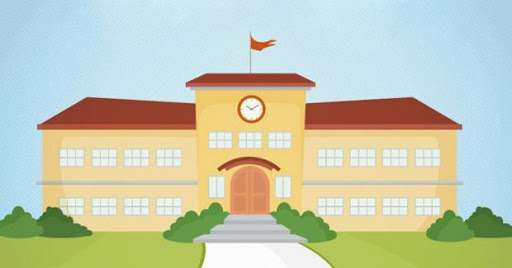 objavljene su nove preporuke HZJZ i MZO za organizaciju rada u razrednoj nastavi koje će se primjenjivati od 25. svibnja 2020. Prema navedenim uputama u ponedjeljak 25. svibnja 2020. godine kreće redovna nastava za učenike od 1. do 4. razreda i to prema slijedećem rasporedu:MATIČNA ŠKOLAJutro u 8:00 sati  - 2.a , 2.b,  4.a ,4.bJutro u 8:15 sati -  2.c , 2.d , 4.c , 4.dPoslijepodnevna smjena 13:00 sati – 1.a,  1.b,  3.a,  3.bPoslijepodnevna smjena 13:15 sati – 1.c,  1.d,  3.c,   3.dPŠ MRAVINCE Jutro u 8:00 sati  - 1.rJutro u 8:15 sati -  3.rPoslijepodnevna smjena 13:00 sati – 2.rPoslijepodnevna smjena 13:15 sati – 4.PŠ KUČINEJutro u 8:00 sati  - 1.rJutro u 8:15 sati -  4.rPoslijepodnevna smjena 13:00 sati – 2.rPoslijepodnevna smjena 13:15 sati – 3.r